EJERCICIOS1. Busca en diarios o revistas 10 noticias o anuncios que contengan números mayores que un millón, en un contexto determinado. Pégalos en tu cuaderno y escribe cómo se lee cada número.2. Reúnete con un compañero o compañera, compartan la información que recogieron anteriormente y clasifíquenla según la cantidad de cifras de los números y el tipo de información que comunican (distancias, precios, pesos, habitantes, etc.).3. Observa la siguiente tabla con datos de los últimos dos censos realizados en Chile, y luego responde.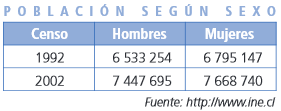 a) ¿Cómo se lee la población de hombres en el país, según el censo de 1992?b) ¿Cómo se lee la población de mujeres, según el censo de 2002?c) La población de hombres registrada en el censo de 2002, ¿es mayor o menor que la registrada en 1992?, ¿cómo lo supiste?4. Escribe con palabras las siguientes cantidades:a) 3 791 468	: __________________________________________________________b) 27 434 654	: __________________________________________________________c) 436 053 999: __________________________________________________________ d) 9 037 586	: __________________________________________________________e) 59 000 371	: __________________________________________________________f) 888 888 888: __________________________________________________________5. Escribe el número que corresponda en cada caso.a) Treinta y cinco millones doscientos ochenta y tres mil ciento nueve._______________________________________________________________b) Ocho millones cuatrocientos noventa y uno._______________________________________________________________c) Seiscientos veintiocho millones trescientos noventa y nueve mil ciento cuarenta y cinco._______________________________________________________________d) Doscientos ocho millones cuatrocientos setenta y seis mil veinticuatro._______________________________________________________________e) Novecientos nueve millones noventa y nueve mil novecientos nueve._______________________________________________________________f) Novecientos noventa millones setecientos mil quinientos sesenta y ocho._______________________________________________________________g) Novecientos noventa y nueve millones ochocientos mil setenta y tres._______________________________________________________________6. Forma cinco números distintos con los siguientes dígitos: 4, 8, 0, 2, 5, 6, 7 y 1.a) Escribe cómo se lee cada uno.b) ¿Cuál es el mayor número que podrías haber formado?, ¿cómo lo supiste?